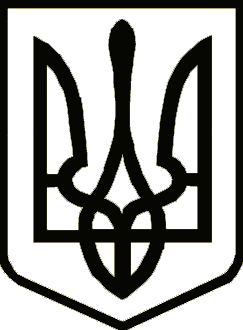 Україна	                  СРІБНЯНСЬКА СЕЛИЩНА РАДАРОЗПОРЯДЖЕННЯПро створення комісій з питань бджільництва Відповідно до Закону України «Про бджільництво», ст. 42 Закону України «Про місцеве самоврядування в Україні», з метою встановлення кількості бджолосімей, що перебувають у власності фізичних осіб чи суб’єктів господарювання, які займаються утриманням та розведенням бджіл на території Срібнянської селищної ради, зобов’язую:Створити комісії з питань бджільництва: в смт Срібне, с.Никонівка, с.Артеменкове в складі:СТЕПАНЕНКО Анатолій	-	головний спеціаліст відділу кадрової роботи, голова комісії;МИХАЙЛІЧЕНКО Володимир	-	завідуючий відділом по незаразних хворобах та неплідності у тварин Срібнянської районної лікарні Державної ветеринарної медицини (за згодою);	депутат відповідного виборчого округу. в Васьковецькому старостинському окрузі:ІВЧЕНКО Лариса – староста Васьковецького старостинського округу, голова комісії;МИХАЙЛІЧЕНКО Володимир	-	завідуючий відділом по незаразних хворобах та неплідності у тварин Срібнянської районної лікарні Державної ветеринарної медицини (за згодою);депутат відповідного виборчого округу.в Горобіївському старостинському окрузі в складі:ШУЛЬЖЕНКО Світлана – спеціаліст І категорії загального відділу, голова комісії;МИХАЙЛІЧЕНКО Володимир	-	завідуючий відділом по незаразних хворобах та неплідності у тварин Срібнянської районної лікарні Державної ветеринарної медицини (за згодою);депутат відповідного виборчого округу.1.4.в Гриціївському старостинському окрузі в складі:ЛОГВІНЕНКО Наталія – спеціаліст І категорії загального відділу, голова комісії;МИХАЙЛІЧЕНКО Володимир	-	завідуючий відділом по незаразних хворобах та неплідності у тварин Срібнянської районної лікарні Державної ветеринарної медицини (за згодою);депутат відповідного виборчого округу.1.5.в Гурбинському старостинському окрузі в складі:ЛИХОГРУД Ніна – спеціаліст І категорії загального відділу, голова комісії;МИХАЙЛІЧЕНКО Володимир	-	завідуючий відділом по незаразних хворобах та неплідності у тварин Срібнянської районної лікарні Державної ветеринарної медицини (за згодою);депутат відповідного виборчого округу. 1.6.в Дігтярівському старостинському окрузі в складі:СОПУН Оксана – спеціаліст І категорії загального відділу, голова комісії;МИХАЙЛІЧЕНКО Володимир	-	завідуючий відділом по незаразних хворобах та неплідності у тварин Срібнянської районної лікарні Державної ветеринарної медицини (за згодою);депутат відповідного виборчого округу.1.7.в Калюжинському старостинському окрузі в складі:РОМАЗАН Людмила – спеціаліст І категорії загального відділу, голова комісії;МИХАЙЛІЧЕНКО Володимир	-	завідуючий відділом по незаразних хворобах та неплідності у тварин Срібнянської районної лікарні Державної ветеринарної медицини (за згодою);депутат відповідного виборчого округу.1.8. в Карпилівському старостинському окрузі в складі:БРИНЗА Ігор – староста Карпилівського старостинського округу, голова комісії;МИХАЙЛІЧЕНКО Володимир	-	завідуючий відділом по незаразних хворобах та неплідності у тварин Срібнянської районної лікарні Державної ветеринарної медицини (за згодою);депутат відповідного виборчого округу. 1.9.в Олексинському старостинському окрузі в складі:АНДРІЙЧЕНКО Леся – спеціаліст І категорії загального відділу, голова комісії;МИХАЙЛІЧЕНКО Володимир	-	завідуючий відділом по незаразних хворобах та неплідності у тварин Срібнянської районної лікарні Державної ветеринарної медицини (за згодою);депутат відповідного виборчого округу.1.10. в Подільському старостинському окрузі в складі:ЖЕЛІБА Микола – староста Подільського старостинського округу, голова комісії;МИХАЙЛІЧЕНКО Володимир	-	завідуючий відділом по незаразних хворобах та неплідності у тварин Срібнянської районної лікарні Державної ветеринарної медицини (за згодою);депутат відповідного виборчого округу.1.11. в Савинському старостинському окрузі в складі:БОВКУН Зоя – спеціаліст І категорії загального відділу, голова комісії;МИХАЙЛІЧЕНКО Володимир	-	завідуючий відділом по незаразних хворобах та неплідності у тварин Срібнянської районної лікарні Державної ветеринарної медицини (за згодою);депутат відповідного виборчого округу. 1.12. в Сокиринському старостинському окрузі в складі:НЕМЦЕВА Наталія – староста Сокиринського старостинського округу, голова комісії;МИХАЙЛІЧЕНКО Володимир	-	завідуючий відділом по незаразних хворобах та неплідності у тварин Срібнянської районної лікарні Державної ветеринарної медицини (за згодою);депутат відповідного виборчого округу.1.13. в Харитонівському старостинському окрузі в складі:ОСТАПЕНКО Юрій – староста Харитонівського старостинського округу, голова комісії;МИХАЙЛІЧЕНКО Володимир	-	завідуючий відділом по незаразних хворобах та неплідності у тварин Срібнянської районної лікарні Державної ветеринарної медицини (за згодою);депутат відповідного виборчого округу.Комісіям, вказаним в п.1 даного рішення, за результатами обстеження пасік, видавати довідки на бланках Срібнянської селищної ради/старостинського округу, відповідно до зразка, що додається.Вважати таким, що втратило чинність розпорядження селищного голови від 03.06.2020 № 80 «Про створення комісій з питань бджільництва».Контроль за виконанням цього розпорядження покласти на першого заступника селищного голови Віталія ЖЕЛІБУ.Селищний голова						      Олена ПАНЧЕНКОДодаток до розпорядження Срібнянського селищного голови24 травня 2022 р.  № 50ДОВІДКАВидана гр.______________________________, __.__.______ року народження, паспорт: ____________, зареєстрованого за адресою: ____________________________________________________________________ в тім, що гр. _________________________________________ у власному підсобному господарстві за адресою: ______________ ________________________________________________________________ утримує ______ (___________________) бджолосімей.                                                       прописомГолова комісії 	_______________		_________________	                                                              підпис		                         ПІБ		_______________		В. МИХАЙЛІЧЕНКО	                                                              підпис		                         ПІБДепутат виборчого округу 	_______________		_________________	                                                              підпис		                         ПІБ24 травня2022 року    смт Срібне			      №50